                                                     Joanna Ziętek,Monika Kruk                                                    Przedszkole Miejskie nr 2 im. Kawalerów Orderu Uśmiechu                            w BędzinieRok szkolny 2023/2024Wprowadzenie. „Mocny system wartości to skuteczne narzędzie życiowego sukcesu, a zarazem ochrona przed wieloma błędami i złymi wpływami z zewnątrz. Każde dziecko zasługuje na taki życiowy ekwipunek, na niezawodne narzędzie autonawigacji.”                                                                                                           Koźmińska, E. Olszewska.      Potrzeba napisania niniejszego programu zrodziła się  wiele lat temu z codziennych obserwacji zachowania dzieci w grupie rówieśniczej oraz lektury „Z dzieckiem w świat wartości” I. Koźmińskiej i E. Olszewskiej. Na tej podstawie został opracowany program własny „Przedszkolak w  świecie wartości” i wdrożony do realizacji w  Przedszkolu Miejskim nr 2                                   w Będzinie w roku szkolnym 2010/2011. Od tego czasu upłynęło wiele lat, a   w otaczającej nas rzeczywistości zaszły ogromne zmiany,   lecz „świat wartości” trwa niezmienny w  swej formie  i tworzy fundamenty podtrzymujące nasze człowieczeństwo. Konieczność modyfikacji dosięgła jednak zbioru treści, bowiem zmieniła się treść podstawy programowej, rynek literatury dziecięcej wzbogacił się o ciekawe  pozycje literackie, a my o nowe doświadczenie i wiedzę.         Wspomniałyśmy na wstępie o inspiracji wynikającej  z  lektury książki  „Z dzieckiem                          w  świat wartości”, w której autorki  piszą iż, „w kontaktach rodzinnych zanikają  formy grzecznościowe, rozluźniają się więzi, brakuje świadomego nauczania wartości” i nie sposób się z nimi nie zgodzić. Przeczytana pozycja pewnie była by podobna do wielu innych, które mają         na celu krytykę współczesnego systemu wychowania i środowisk tym się zajmujących, gdyby nie fakt, że autorki podejmują się trudnego zadania stworzenia  propozycji  działań edukacyjnych, które mają na celu wprowadzić dzieci w świat wartości. Choć kierują swoją ofertę głównie do rodziców, to mają nadzieję, że „książka zainteresuje również nauczycieli. W wielu przypadkach to właśnie oni mogą wprowadzić dzieci w świat wartości- zarówno dobrym przykładem, jak i poprzez świadome nauczanie postaw i wyborów”. Analizując  kondycję współczesnego wychowania formułują stwierdzenie „pomiędzy nauczycielami i częścią rodziców trwa swoista walka o przerzucenie odpowiedzialności                            za dziecko. A prawda leży pośrodku – nikt nie zastąpi rodziców w ich roli głównych wychowawców ale szkoła powinna ich wspierać”.  Dlatego jednym z celów niniejszego programu będzie uzmysłowienie rodzicom, iż nauczanie wartości jest ich najważniejszym zadaniem wychowawczym, przy czym zawsze mogą liczyć na wsparcie i pomoc ze strony przedszkola. Zdecydowałyśmy się na przełożenie  programu „Z dzieckiem w świat wartości”                      na grunt realiów przedszkola ponieważ jesteśmy głęboko przekonane, że realizacja jego założeń wzbogaci wiedzę dzieci na temat świata wartości, a przy okazji wyposaży je w silny kręgosłup moralny. Ponad to mamy nadzieję, ze podjęte działania przyniosą pozytywne rezultaty                             w wychowawcze w grupie, którą obejmujemy swą opieką. Dzisiaj pragniemy przedłożyć                              do realizacji w roku szkolnym 2020/2021 znowelizowany program „Przedszkolak  w świecie wartości”.I   ZNACZENIE WARTOŚCI W ŻYCIU DZIECKA         Wraz z rozwojem procesów poznawczych dziecko otwiera się na otaczający je świat, wchodzi w interakcje z dorosłymi rówieśnikami, stąd tak ważne by wyposażyć go w wiedzę                    na temat zachowań korzystnych „zarówno dla tego kto je praktykuje, jak i dla osób, do których są skierowane. Wartości moralne kształtują lepszych ludzi, lepsze życie, lepsze stosunki międzyludzkie” piszą I Koźmińska i E. Olszewska.  Obiektem oddziaływań niniejszego programu czynimy dziecko w  wieku przedszkolnym, warto więc przypomnieć sobie charakterystyczne                 dla tego wieku  etapy rozwoju społeczno-moralnego. W tym czasie przedszkolak stopniowo nabywa umiejętność dokonywania oceny  danego zachowania, jego szkodliwości i w znacznie mniejszym stopniu kieruje się w swoim postępowaniu  zasadą przyjemności a częściej zwraca uwagę na  konsekwencje swojego  czynu.J. Piaget wyróżnił etapy rozwoju moralnego:1.  Okres anomii moralnej - dziecko nie ma moralności przez 4 pierwsze lata życia, 2.  Okres heteronomii moralnej - od 5 do 8-11, w którym:normy i reguły są traktowane jak nakazy i zakazy narzucane przez dorosłych moralność oparta na autorytetach zewnętrznych całkowity egocentryzm realizm moralny (do oceny zdarzeń moralnych stosuje miarkę fizyczną) immanentna sprawiedliwość (dana sama w sobie, naturalna) .konwencjonalizm moralny (słucha nakazów, zakazów, ale i słucha norm wysyłanych przez grupy) Norman Bull wyróżnił cztery fazy rozwoju moralnego:
1.  Okres anomii - kiedy dzieci zwracają uwagę nie na normy zachowania się, lecz na przykrości, przyjemności, do jakiego prowadzi dane zachowanie,
2.  Okres hetronomii -  istnieje wyraźna świadomość obowiązywania zasad moralnych, a ich akceptacja odbywa się pod naciskiem osób dorosłych, z równoczesnym rozumieniem konsekwencji kar i nagród,
3.  Okres socjonomii - gdy normy moralne i ich przestrzeganie uzależnione są od zjawisk                         w życiu społecznym jednostki (sympatie, opinia środowiska),
4. Okres autonomii - najważniejszą role mają odczucia wewnętrzne jednostki od słuszności czynu, niezależne od czynników zewnętrznych,      W świetle zdobytej wiedzy adresatem niniejszego programu czynimy dzieci 6/5-letnie, ponieważ podejmują próby opanowania  swoich pragnień,  próbują podporządkować swoje działania wymogom społecznego współżycia, jednocześnie wymagają przypominania obowiązujących zasad, utrwalania zachowań społecznie akceptowanych gdyż nie są jeszcze zdolne by rozumieć  stany psychiczne dorosłych, odczuwać empatię w stosunku do rówieśników, skupiając się egocentrycznie na sobie. Stąd największe wyzwanie środowisk wychowawczych polega na zadaniu, by w tym okresie w dostarczyć przedszkolakom jak najwięcej pozytywnych przykładów zachowań, które zakorzenią się w charakterze dziecka tworząc „mocny system wartości  moralnych i umiejętność kierowania się nimi w życiu”.         Sprawa najważniejsza: „wartości muszą być praktykowane! Nie wystarczy wiedzieć,                           że człowiek powinien być odpowiedzialny i uczciwy- trzeba takim człowiekiem być. Nauczone                     i stosowane wartości tworzą nasz charakter. To od niego zależy, jakich dokonujemy wyborów, kim się otaczamy, jaki mamy stosunek do świata, jakie  stawiamy sobie cele, co jest dla nas                      w życiu najważniejsze”. Zdajemy sobie sprawę, jak trudno będzie mi udowodnić zrealizowanie założonych celów, bowiem prawdę kryje powiedzenie M. Gogola „Wychowanie zaczyna się w chwili, gdy nam się zdaje, że się już skończyło”.  II  CELE PROGRAMUCel główny programu:- wpieranie całościowego rozwoju dzieckaCele szczegółowe:-  rozwijanie umiejętności rozróżniania postaw akceptowanych od nieakceptowanych społecznie, -  pozyskanie umiejętności pokojowego rozwiązywania  sytuacji trudnych,-  wdrażanie do okazywania  wzajemnej życzliwości i tolerancji dla odmienności,-  rozwijanie umiejętności rozpoznawania i nazywania różnych emocji,      III TREŚCI KSZTAŁCENIA I WYCHOWANIA
    Opracowany program opiera swe treści kształcenia i wychowania  na obwiązującej „Podstawie programowej  wychowania przedszkolnego”   i  z jednoczesnym uwzględnieniem zawartych                                       w  niej zadań przedszkola:1. Wspieranie wielokierunkowej aktywności dziecka poprzez organizację warunków sprzyjających nabywaniu doświadczeń w fizycznym, emocjonalnym, społecznym i poznawczym obszarze jego rozwoju. 2. Tworzenie warunków umożliwiających dzieciom swobodny rozwój, zabawę i odpoczynek                   w poczuciu bezpieczeństwa. 3. Wspieranie aktywności dziecka podnoszącej poziom integracji sensorycznej i umiejętności korzystania z rozwijających się procesów poznawczych. 4. Zapewnienie prawidłowej organizacji warunków sprzyjających nabywaniu przez dzieci doświadczeń, które umożliwią im ciągłość procesów adaptacji oraz pomoc dzieciom rozwijającym się w sposób nieharmonijny, wolniejszy lub przyspieszony. 5. Wspieranie samodzielnej dziecięcej eksploracji świata, dobór treści adekwatnych do poziomu rozwoju dziecka, jego możliwości percepcyjnych, wyobrażeń i rozumowania, z poszanowaniem indywidualnych potrzeb i zainteresowań. 6. Wzmacnianie poczucia wartości, indywidualność, oryginalność dziecka oraz potrzeby tworzenia relacji osobowych i uczestnictwa w grupie. ( Dziennik Ustaw – 3 – Poz. 356  )7. Tworzenie sytuacji sprzyjających rozwojowi nawyków i zachowań prowadzących                                   do samodzielności, dbania o zdrowie, sprawność ruchową i bezpieczeństwo, w tym bezpieczeństwo w ruchu drogowym. 8. Przygotowywanie do rozumienia emocji, uczuć własnych i innych ludzi oraz dbanie o zdrowie psychiczne, realizowane m.in. z wykorzystaniem naturalnych sytuacji, pojawiających się                         w przedszkolu oraz sytuacji zadaniowych, uwzględniających treści adekwatne                                              do intelektualnych możliwości i oczekiwań rozwojowych dzieci. 9. Tworzenie sytuacji edukacyjnych budujących wrażliwość dziecka, w tym wrażliwość estetyczną, w odniesieniu do wielu sfer aktywności człowieka: mowy, zachowania, ruchu, środowiska, ubioru, muzyki, tańca, śpiewu, teatru, plastyki. 10. Tworzenie warunków pozwalających na bezpieczną, samodzielną eksplorację otaczającej dziecko przyrody, stymulujących rozwój wrażliwości i umożliwiających poznanie wartości oraz norm odnoszących się do środowiska przyrodniczego, adekwatnych do etapu rozwoju dziecka. 11. Tworzenie warunków umożliwiających bezpieczną, samodzielną eksplorację elementów techniki w otoczeniu, konstruowania, majsterkowania, planowania i podejmowania intencjonalnego działania, prezentowania wytworów swojej pracy. 12. Współdziałanie z rodzicami, różnymi środowiskami, organizacjami i instytucjami, uznanymi przez rodziców za źródło istotnych wartości, na rzecz tworzenia warunków umożliwiających rozwój tożsamości dziecka. 13. Kreowanie, wspólne z wymienionymi podmiotami, sytuacji prowadzących do poznania przez dziecko wartości i norm społecznych, których źródłem jest rodzina, grupa w przedszkolu, inne dorosłe osoby, w tym osoby starsze, oraz rozwijania zachowań wynikających z wartości możliwych do zrozumienia na tym etapie rozwoju. 14. Systematyczne uzupełnianie, za zgodą rodziców, realizowanych treści wychowawczych                     o nowe zagadnienia, wynikające z pojawienia się w otoczeniu dziecka zmian i zjawisk istotnych dla jego bezpieczeństwa i harmonijnego rozwoju. 15. Systematyczne wspieranie rozwoju mechanizmów uczenia się dziecka, prowadzące                           do osiągnięcia przez nie poziomu umożliwiającego podjęcie nauki w szkole. 16. Organizowanie zajęć – zgodnie z potrzebami – umożliwiających dziecku poznawanie kultury i języka mniejszości narodowej lub etnicznej lub języka regionalnego – kaszubskiego. 17. Tworzenie sytuacji edukacyjnych sprzyjających budowaniu zainteresowania dziecka językiem obcym nowożytnym, chęci poznawania innych kultur.IV  WARUNKI REALIZACJI PROGRAMU     W programie „Przedszkolak w świecie wartości” dokonujemy modyfikacji zaproponowanych przez panie I. Koźmińską i E. Olszewską zadań i dostosowujemy je do warunków naszego przedszkola i grupy dzieci, które staną się  w  danym roku szkolnym wraz ze swymi rodzicami jego bezpośrednimi adresatami. Specyfika pracy będzie polegała na systematycznym zapoznawaniu wychowanków z treścią zadań w zależności od realizowanych bloków tematycznych.Realizacja cyklu zajęć nie będzie wymagała dużych nakładów finansowych, a te poniesione będą dotyczyć zakupu płyt z muzyką relaksacyjną, książek i materiałów plastycznych.Najważniejsze dla przeprowadzenia programu jest ciągłe i konsekwentne realizowanie jego założeń, bowiem wg autorek akcji „Cała Polska Czyta Dzieciom” ”wartości należy nauczać                       w sposób systematyczny, tak jak się uczy ortografii, fizyki czy biologii”Jednocześnie będziemy prowadzić działalność mającą na celu pedagogizację rodziców                        w zakresie opisywanym przez założenia niniejszego programu, poprzez czynności:przekazanie rodzicom informacji o założeniach programu „Przedszkolak w  świecie wartości”na zajęciu organizacyjnym jak i opublikowanie informacji o wdrażanym   programie                           na stronie  internetowej przedszkola,przygotowanie spisu literatury przedmiotu i zachęcanie rodziców do jej lektury,zebranie, opracowanie i rozpowszechnienie materiałów poświęconych roli wychowawczej rodziców, trudnościom wychowawczym dzieci w wieku przedszkolnym,zapoznanie rodziców z wynikami ewaluacji programu,V  TREŚCI BLOKÓW TEMATYCZNYCH    Treść proponowanych bloków wynika  bezpośrednio z programu nauczania  opracowanego przez I. Koźmińską  i E. Olszewską i obejmuje zakresem dwanaście wartości moralnych . Zachowując umowną kolejność ich wprowadzania  wzbogaciłyśmy poszczególne działy                                  o zadania stawiane do wykonania oraz stosowną tematycznie literaturę dziecięcą.SZACUNEKZadania stawiane do wykonania:„Szacunek” – próba wyjaśnienia pojęcia w oparciu o doświadczenia.„Godność, grzeczność, tolerancja, honor, szacunek ” – wyjaśnienie pojęć, rozmowa z dziećmi.„Grzeczność na co dzień” – praca plastyczna.  Rysowanie historyjki obrazkowej przedstawiającej zaistniałe w życiu dziecka zdarzenia,„Grzeczne i niegrzeczne zwroty” – słuchanie krótkich tekstów czytanych przez nauczyciela, dopowiadanie  akceptowanych społecznie zakończeń zaistniałych sytuacji,„Szanuj innych ludzi” – próba sformułowania apelu do wszystkich ludzi, aby dbali o uczucia innych,„Uwięzienie” – zabawa ruchowa. Rozmowa na temat emocji jej towarzyszących,„Mój tydzień pomocnej dłoni” – praca plastyczna. Rejestrowanie zachowań akceptowanych prospołecznie, w okresie tygodnia.„Proszę o pomoc” – aranżacja scenek sytuacyjnych z wykorzystaniem rekwizytów.  Posługiwanie się zwrotami  grzecznościowymi w zaistniałych sytuacjach,„Dobre imię” – zabawa integracyjna.„Lista pełna szacunku” – wspólne tworzenie listy zawierającej spis komu i czemu należy okazywać szacunek.  Próby uzasadnienia wyborów.„Magiczne słowa” – zapoznanie dzieci z tekstem wierszyka„Rozmowa telefoniczna” – inscenizowanie scenki z podziałem na role.„Podawanie ręki” – zabawa ruchowa.Literatura dla dzieci:Marcie Aboff „Nie lubię łaskotek. Prawo dziecka do mówienie „nie””Hans Ch. Andersen „ Brzydkie kaczątko”Jan Brzechwa „Kwoka”Beata Ostrowicka „Ale ja tak chcę”Renata Piątkowska  „Śpiąca królewna”2. UCZCIWOŚĆZadania stawiane do wykonania:„Uczciwość ” – wyjaśnienie pojęć, rozmowa z dziećmi,„Prawda, czy nie?”- zabawa. Określanie prawdomówności sformułowanych przez nauczycielkę twierdzeń.„Dworzec kolejowy”- scenka sytuacyjna. Rozmowa na temat konsekwencji przyczynowo-skutkowej kłamstw.„Gra planszowa” – scenka sytuacyjna.„Mądrość ludowa”- zapoznanie dzieci z przysłowiami ludowymi mówiącymi o uczciwości.Literatura:Jan Brzechwa „Kłamczucha”, „Pchła szachrajka’Joanna Porażińska „Baśń o dwunastu miesiącachJulian Tuwim „O Grzesiu Kłamczuchu”A. Wacławski, K. Bayer „Dobre wychowanie”, „Mysz kłamczucha’3. ODPOWIEDZIALNOŚĆZadania stawiane do wykonania:„Odpowiedzialność” – wyjaśnienie pojęć, rozmowa z dziećmi.„Symbol odpowiedzialności” – praca plastyczna w oparciu o rozmowę.„Kolorowe nalepki” – zabawa ruchowa. „Słoik czasu”- burza mózgów. „Życiowe sytuacje”- rozmowa na temat zaistniałych sytuacji, poszukiwanie rozwiązania problemu. „Czego dzieciom potrzeba do szczęścia?”- praca plastyczna. „Sadzimy drzewo”- praca plastyczna. Tworzenie kompozycji wykorzystaniem  różnego rodzaju materiałów plastycznych.  Praca z całą grupą.„Maszyna do przypominania”- praca plastyczna.Literatura: Paulette Bourgeois.„Franklin sadzi drzewo”, „Franklin mały zapominalski”4. ODWAGAZadania stawiane do wykonania:„Odwaga” – wyjaśnienie pojęcia, rozmowa z dziećmi. Przytaczanie sytuacji w których dzieci wykazały się odwagą.„Kto musi być odważny w pracy?”- praca plastyczna. Rysowanie na temat. Wyjaśnianie swoich wyborów .„Czego boją się dzieci?”- praca plastyczna. rysowanie na temat rozmowa, uzasadnianie swoich wyborów.„Powitanie”- zabawa ruchowa z podziałem na role.„Warto przyznać się do winy”- scenki sytuacyjne. Wcielanie się w powierzone role, omówienie przebiegu sytuacji.Literatura:Maria Konopnicka  „Stefek Burczymucha”,Katarzyna Kozłowska, Marianna Schoett „Feluś i Gucio poznają emocje”, Renata Piątkowska „Smoki rurowe,Salvatore Sciascia, Gloria Sartori „Michał i ptaki”5.  SAMODYSCYPLINAZadania stawiane do wykonania:„Samodyscyplina, umiar” – wyjaśnienie pojęć, rozmowa z dziećmi.„Planowanie”- praca plastyczna. Opracowanie rysunkowego planu na nadchodzący tydzień. Rozmowa na temat realizacji planu.„Nadmiar szkodzi”- zabawa dydaktyczna.  Podawanie przykładów z codziennej obserwacji.„Nadmiar rzeczy”- praca plastyczna. „Król Midas” – wizualizacja w oparciu o opowiadanie nauczycielki.„Skrajności”- zabawa słowna.„Kim będę gdy dorosnę?- zagadki. Przedstawianie gestem, ruchem, mimiką wymarzonego zawodu.„Droga do sukcesu” – zapoznanie dzieci z przykładami ludzi, którzy zawdzięczają sukces  swej wytrwałości.„Noworoczne postanowienia”- wyjaśnianie zwrotu. Odwoływanie się do doświadczeń dzieci.Literatura:J. Brzechwa „Leń”Aurelie Chien Chow Chine „Uczucia Gucia. Gucio się nieciepliwi” Dorota Gellener „Królowa bałaganiara”Renata Piątkowska „Złość” , „Zły dzień”6.  POKOJOWOŚĆZadania stawiane do wykonania:„Przemoc, pokojowość”- wyjaśnianie pojęć, rozmowa z dziećmi.„W pokojowy sposób” - – aranżacja scenek sytuacyjnych z wykorzystaniem rekwizytów.  Posługiwanie się  zwrotami grzecznościowymi w zaistniałych sytuacjach,„To mnie nie dotyczy”- zabawa ruchowa.„Okrąg złości”- opowieść ruchowa. Ilustrowanie ruchem opowiadani. Zachęcanie                                do opowiedzenia  historyjki wg własnego pomysłu o przelewaniu swojej ilości na innych.„Symbol pokoju”- praca plastyczna.„To mnie złości”- rozmowa z dziećmi na temat. Sposoby wyrażania złości- ekspresja ruchowa, gesty, mimika.„Pojednajmy się”- scenki sytuacyjne. Ćwiczenie aktu przeprosin.Literatura:Paulette Bourgeois.„Franklin mówi” przepraszam”Aurelie Chien Chow Chine „Uczucia Gucia. Gucio się złości” Roksana Jędrzejewska - Wróbel „Co jest najważniejsze w kłótni”Renata Piątkowska  „Złość”7. SPRAWIEDLIWOŚĆZadania stawiane do wykonania:„Sprawiedliwość”- wyjaśnianie pojęcia, rozmowa z dziećmi na temat.„Konkurs kwadratów”- praca plastyczna. Rozmowa na temat sposobów estetyki wykonania pracy.„Czy to jest sprawiedliwe?”- opowiadanie krótkich historyjek przez nauczyciela. Poszukiwanie rozwiązań   zaistniałych sytuacji. Aranżacja scenek sytuacyjnych z wykorzystaniem rekwizytów.  Posługiwanie się zwrotami  grzecznościowymi w zaistniałych sytuacjach,Literatura:J. Brzechwa „Kopciuszek”Katarzyna Kozłowska, Marianna Schoett „Feluś i Gucio idą do przedszkola”,Joanna Poraźińska „Dwie Dorotki”,E. Szelburg-Zarembina  „Kije samobije”8.  SZCZĘŚCIE, OPTYMIZM, HUMORZadania stawiane do wykonania:„Szczęście, optymizm, humor”- wyjaśnianie poję, rozmowa z dziećmi.„Jak wygląda szczęście?”- praca plastyczna.„Szybcy strażacy”- zabawa ruchowa.„Szklanka w połowie pełna”- zabawa badawcza. Omówienie ćwiczenia.„Mój sukces”- rozmowa na temat.„Lubię cię, ponieważ..” – zabawa integracyjna„Śmieszne minki”- zabawa integracyjna.Literatura:Aurelie Chien Chow Chine „Uczucia Gucia. Gucio się cieszy”D. Gellner „Pechowy bal”Janosch „Ja ciebie wyleczę”,Renata Piątkowska „Korzenie”9. PRZYJAŹŃ, MIŁOŚĆZadania stawiane do wykonania:„Przyjaźń”- wyjaśnianie pojęcia. Rozmowa z dziećmi.„Przepis na przyjaźń”- formułowanie przepisu w formie receptury kucharskiej. „Z”, „przeciwko”, „razem” - Zestaw zabaw ruchowych m. W. Sherborne ,„Gest przyjaźni”- ekspresja ruchowa. Wspólne ustalenie gestu, którym dzieci będą sobie dawać znak podczas   zabawy.„Mój przyjaciel”- praca plastyczna.„Lubię cię bo…”- zabawa integracyjna.Literatura:Nicoletta Bertelle, Alberto Beneveli „Choinka Zosi”,Sam McBratney „Nawet nie wiesz jak bardzo cie kocham. Wiosna”,Aurelie Chien Chow Chine „Uczucia Gucia. Gucio się obraża” ,M. Micieli, G. Aldovini „Sopelek”,Renata Piatkowska „Po prostu mama”, Renata Piatkowska „Po prostu tata”, Renata Piątkowska „Miejsce pod choinką”, „Portret taty”, „Wiaderko”, „Zapach mamy”, Mayumi”,Ewa Piklos „Jeremi opowiada. Młodszy brat”,Anna Stańczewska ”Moje zabawki są moje”. 10.  SOLIDARNOŚĆ.Zadania stawiane do wykonania:„Solidarność”- wyjaśnianie pojęcia.„Plemiona”- zabawa w plenerze w małych grupach. „Budujemy dom”- zabawa konstrukcyjna w dwóch grupach.„Iskierka przyjaźni”- zabawa kołowa ze śpiewem,„Szprychy” – zabawa ruchowa ,„Dziura” – zabawa ruchowa z wykorzystaniem chusty animacyjnej („Klanza”)„Winetoou” –zabawa ruchowa ze śpiewemLiteratura: Katarzyna Kozłowska, Marianna Schoett „Feluś i Gucio idą do przedszkola”,Julian Tuwim „Rzepka”11. PIĘKNO.Zadania stawiane do wykonania:„Różne rodzaje piękna”- rozmowa z dziećmi w oparciu o ilustracje przedstawiające krajobrazy, przedmioty,  stroje.„Ochrona piękna”- rozmowa na temat koniczności ochrony przyrody przez człowieka.„Piękno wokół nas”- praca plastyczna. Urządzenie wernisażu prac. Wcielanie się w role profesjonalnych malarzy.Literatura:Hans Ch. Andersen „Królowa Śniegu”, „Brzydkie kaczątko”,Ewa Szelburg- Zarębina „Idzie niebo ciemna nocą”,Julian Tuwim „Spóźniony słowik”12. MĄDROŚĆZadania stawiane do wykonania:„Mądrość”- wyjaśnianie pojęcia.„Zwierciadło mądrości”- praca konstrukcyjna. „Mądry polak po szkodzie”- rozmowa, wyjaśnianie sensu przysłów i powiedzeń na temat mądrości.„Rozsądne zachowanie” - – aranżacja scenek sytuacyjnych z wykorzystaniem rekwizytów.  Posługiwanie się zwrotami grzecznościowymi w zaistniałych sytuacjach,Literatura:Ewa Białołęcka „Zastępstwo za Św. Mikołaja”,H. Ch. Andersen „Nowe szaty króla”,Katarzyna Kozłowska, Marianna Schoett „Feluś i Gucio wiedzą jak się zachować”,Renata  Piątkowska „Horoskop”,Ewa Stadmuller „O skrzacie, który chciał oszukać czas”VI  METODY, FROMY I ŚRDODKI REALIZACJI PROGRAMU.W zależności od zaistniałej sytuacji dydaktycznej  wykorzystane zostaną następujące metody realizacji zadań:
• Podające (informujące, oparte na słowie):-  słuchanie baśni, bajek, opowieści czytanych lub opowiadanych przez nauczyciela-  rozmowy  z   dziećmi   na   temat   postępowania  bohaterów, rozwiązywania sytuacji trudnych                             i    konfliktowych,- słuchanie  opowieści  ilustrowanych  muzyką,  nauka  relaksu (polecane w czasie odpoczynku),- zapoznanie ze słowami i melodią piosenki,
• Problemowe (oparte na samodzielnym dochodzeniu do wiedzy) -  dyskutowanie,   wymiana   poglądów na temat różnych sposobów rozwiązywania konfliktów, zaistniałych sytuacji,-  burza mózgów,
• Eksponujące (oparte na obserwacji) -  oglądanie przez dzieci teatrzyków, inscenizacji teatralnych,-  zabawy dramowe  ( ewentualne  zmiany  zakończenia,  dodawanie   wątków,  kontynuowanie losów bohaterów) ,- wyrażanie emocji, przeżyć dzieci poprzez twórczość plastyczną, ekspresje ruchową,
• Praktyczne (działanie):-  inscenizowanie przez dzieci wybranych fragmentów lub całości utworów literackich                              z   wykorzystaniem pacynek, lalek płaskich itp.-  organizowanie scenek sytuacyjnych, wcielanie się w powierzone role, układanie dialogów,- przygotowanie i udział w inscenizacji baśni dla kolegów lub rodziców,- udział w zabawach integracyjnych, - zorganizowanie i udział w akcjach charytatywnych,Formy pracy:
Dla potrzeb programu zastosuję następujące formy pracy:
• indywidualną
• zespołową
• zbiorową
w różnych proporcjach w zależności od indywidualnych potrzeb wychowanków.Środki realizacji programu:Do prawidłowej realizacji przedstawionego programu przydatne będą następujące środki dydaktyczne: literatura zawierająca: baśnie, bajki, opowiadania, wiersze,różnorodne rekwizyty, maski, przedmioty codziennego użytkupacynki, marionetki, kukiełki, laki płaskie,chusta animacyjna,historyjki obrazkowe, fotografie, ilustracje, plansze edukacyjne,różnorodne materiały, narzędzia do wykonania prac plastycznych i konstrukcyjnych,instrumenty muzyczne, magnetofon, płyty z muzyką relaksacyjną i ilustracyjną, słuchowiskami, piosenki,VII  SPOSOBY I ŚRODKI EWALUACJI    Oczekuję , że po wdrożeniu programu dziecko będzie przejawiało umiejętności i posiądzie wiedzę wyrażoną w następujących  celach operacyjnych:zna konsekwencje wynikające z nieprzestrzegania ustalonych społecznie norm,zna reguły panujące w grupie , rodzinie , szerszym otoczeniu społecznym i przyrodniczym, 
jest gotowe pomagać innym,umie skutecznie pokonywać trudności występujące w konkretnych sytuacjach życiowych,potrafi  okazać  życzliwości i tolerancję dla odmienności,rozpoznaje i nazywa uczucia i emocje innych,dokonuje trafnej oceny zachowania swojego i bohaterów,
Naturalną formą ewaluacji tego programu będą:akceptowane społecznie zachowania dzieci w sytuacjach trudnych i konfliktowych,pozytywne opinie rodziców na temat zachowania dzieci w codziennym życiu,    Koniecznym  elementem, który pozwoli sprawdzić poziom realizacji założonych celów programu będzie przeprowadzenie w czerwcu 2024 r. ewaluacji podjętych  działań. Analizy osiągniętych celów i pisemnego podsumowania wdrażanego programu dokonamy na  podstawie informacji pozyskiwanych przez cały rok szkolny w następujących sytuacjach:stała obserwacja zachowań dzieci podczas zajęć wychowawczo-dydaktyczno-opiekuńczych z grupą ( notatki w dzienniku obserwacji  grupy)obserwacja dzieci podczas pracy indywidualnej ( notatki w dzienniku obserwacji grupy ).Literatura:Dla dzieci:Marcie Aboff „Nie lubię łaskotek. Prawo dziecka do mówienie „nie”.J.CH.Andersen  „Baśnie” Aurelie Chien Chow Chine „Uczucia Gucia. Gucio się cieszy” , Wydawnictwo DEBIT 2023 Aurelie Chien Chow Chine „Uczucia Gucia. Gucio się złości” , Wydawnictwo DEBIT 2023 Aurelie Chien Chow Chine „Uczucia Gucia. Gucio się niecierpliwi” , Wydawnictwo DEBIT 2023 Aurelie Chien Chow Chine „Uczucia Gucia. Gucio się obraża” , Wydawnictwo DEBIT 2023 Roksana Jędrzejewska – Wróbel „ Florka. Mejle od Klemensa”    Wydawnictwo Bajka 2016 Roksana Jędrzejewska - Wróbek „Florka. Listy do babci” Wydawnictwo Bajka 2015 Roksana Jędrzejewska - Wróbek „Florka. Listy do Józefiny” Wydawnictwo Bajka 2015 Grzegorz Kasdepke „Bon czyli ton. Svoir – vivre dla dzieci” Wydawnictwo Literatura , Łódź 2018Katarzyna Kozłowska, Marianna Schoett „Feluś i Gucio poznają emocje”, Wydawnictwo Nasza Księgarnia  2022Katarzyna Kozłowska, Marianna Schoett „Feluś i Gucio idą do przedszkola”, Wydawnictwo Nasza Księgarnia  2022Katarzyna Kozłowska, Marianna Schoett „Feluś i Gucio wiedzą jak się zachować”, Wydawnictwo Nasza Księgarnia  2022Sam McBratney „Nawet nie wiesz jak bardzo cie kocham”Renata Piątkowska „Opowiadania przedszkolaków”  BIS warszawa 2004 Renata Piątkowska „Opowiadania do chichotania”  BIS Warszawa 2020 Renata Piątkowska „Opowiadania z piaskownicy” BIS Warszawa 2006 Renata Piątkowska „Piegowate opowiadania” BIS Warszawa 2011 Renata Piatkowska „Po prostu mama”, Wydawnictwo LITERATURA 2021Renata Piatkowska „Po prostu tata”,  Wydawnictwo LITERATURA 2021Joanna Porażińska „Baśń o dwunastu miesiącach”A.Stańczewska ”Moje zabawki są moje”. Aksjomat 2007 Przedmiotu:Marta Bogdanowicz, Alicja Kasica „Ruch Rozwijający dla wszystkich”. Harmonia Gdańsk 2003 r.Nataniel Branden „Jak dobrze być sobą. O poczuciu własnej wartości”. GWP Gdańsk 2007 r.Krystyna Chałas „Edukacja aksjologiczna i wychowanie ku wartościom podstawą budowania szkoły jako wspólnoty życia, pracy i służby”  Prima EducationE Lublin 2018Irena Koźmińska, Ewa Olszewska „Z dzieckiem w świat wartości” Świat Książki Warszawa 2007r.Anette Kast- Zahn „Każde dziecko może nauczyć się reguł” Media Rodzin Poznań 1999 r.Antonio Mazzii „Jak zepsuć dziecko w dziesięciu ruchach” Jedność Kielce 2005 r.„Niestworzone historie. Bajki edukacyjne „ pod red. Beta Ziółkowska. ZYSK I S-KA Poznań 2007 r.Rea Pica „Świetne zabawy dla małych dzieci” Liber warszawa 2006 r.Estave Pujal, Ines Luz Gonzales „Wartości w  życiu społecznym.” Wydawnictwo Jedność Kielce 2006 r.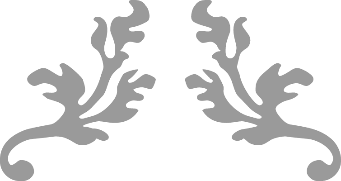 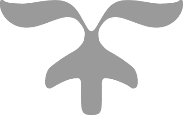 